РАСПИСАНИЕ ЭКСКУРСИЙ АВТОБУСОМ 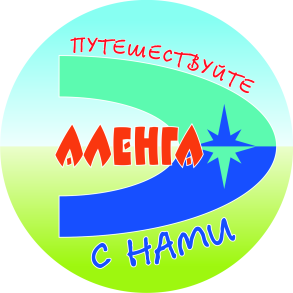 на 07 - 13.08.2017Отправление на экскурсии от места, указанного в билете; просьба быть на месте за 5 мин. до указанного времени.Дата, день неделиВремя отправлНаименование экскурсииПрод-стьЦена экскурсии, взр/дети, руб.Дополнительные расходына маршруте, руб.07.08понед-к08.10БАХЧИСАРАЙ (Ханский дворец) – СЕВАСТОПОЛЬ - ХЕРСОНЕС–ЦЕНТР ГОРОДА(обзорная экскурсия, свободное время)12ч1700/1600/1400Посещение Херсонеса – 300/150Ханский дворец – 300/10007.08понед-к07.45БОЛЬШОЙ КАНЬОН КРЫМА (пешеходный маршрут по Большому Каньону Крыма, плато Ай-Петри, канатная дорога)11ч1400/1300/1000Канатная дорога в 1 сторону –400Дети с 6 до 11 вкл. -  250Тропа БК – 100 руб.07.08понед-к08.15Супер-Тур (Ялта, т/х в Ласточкино гнездо; Алупка -  парк Воронцовского дворца, Львиная терраса;  г.Ай-Петри подъем канатная дорога, спуск автобусом, водопад Учан-Су)11ч1400/1200/1000Взр400+50+400 (т/х, парк, к/д.)Дети 6-12 лет - 320+50+250Вдп. Учан-Су – 5007.08понед-к08.45ВОРОНЦОВСКИЙ ДВОРЕЦ В АЛУПКЕ + ЯЛТАДворец, Львиная терраса, экскурсия по парку, Ласточкино гнездо, т/х в Ялту, 1 час на набережной7,5 ч1200/1000/900Посещ. дворца  - 300+50 паркДети с 6-16 лет– 150+50Т/х – 400/32007.08понед-к14.10Пещеры Чатыр-Дага:Эмине-Баир-Хосар (Мамонтовая) - Северная галерея -Зал идолов – Кечкемет = 1ч;Мраморная – Галерея сказок, Жемчужные озера=40 мин6ч1200/1000/900600   (Эмине-Баир-Хосар) 600  (Мраморная)Дети 6-12 лет -  300/300	07.08понед-к13.45Никитский ботанический сад (ИРИСЫ, экскурсионные парки Верхний и Нижний)4ч600/500/400400 (посещение с экскурсией)Дети с 7 до 14 – 20007.08понед-к13.45ЖЕМЧУЖИНЫ ЯЛТЫ (дворец в Ливадии, Ласточкино гнездо, т/х мор.прог, собор Александра Невского в Ялте, прогулка по Ялте 1ч)7ч1000/900/700Ливадийский дворец – 350Дети 6-16 лет– 100т/х – 400/32007.08понед-к14.45АЙ-ПЕТРИ – канатная дорога (подъем по канатной дороге, Ай-Петринское плато, спуск автобусом, вдп.Учан-Су)6ч1100/1000/900К/д в одну стор. взр. 400 рубДет. 6-12 лет -250 руб.07.08понед-к17.45ДЕГУСТАЦИЯ В МАССАНДРЕ (экскурсия по головному заводу объединения, подвалы Массандры; дегустация вин; фирменный маг)  Детей до 7-ми лет не принимают4ч700/600Экскурсия по заводу – 300Дегустация – 450С 7 до 16 лет  - 30008.08вторник08.10САФАРИ-ПАРК «ТАЙГАН» - парк львов, наблюдение в условиях, приближенных к естественным; зоопарк8ч1300/1100/1000Взр. – 900 рубДет. 3-10 лет – 450 руб.08.08вторник08.10МЕСТА ЖЕНСКОЙ СИЛЫ (Бисерный храм, Ущелье Силы, Алтарь исполнения желаний, Место женской силы, Источник материального благополучия, Зеленое озеро + природное SPA)11ч1300/1200/1000Джип - сафари  -  75008.08вторник08.15СЕВАСТОПОЛЬ – ПАНОРАМА - ХЕРСОНЕС(Заповедник Херсонес, Владимирский собор; музей Панорама; центр, экскурсия по городу)11ч1600/1400/1200Херсонес – 300Панорама - 350Дети 6-12 лет -  150/15008.08вторник08.15Супер-Тур (Ялта, т/х в Ласточкино гнездо; Алупка -  парк Воронцовского дворца, Львиная терраса;  г.Ай-Петри подъем канатная дорога, спуск автобусом, водопад Учан-Су)11ч1400/1200/1000Взр400+50+400 (т/х, парк, к/д.)Дети 6-12 лет - 320+50+250Вдп. Учан-Су – 5008.08вторник08.45ЛИВАДИЯ - МАССАНДРА, дворцы царской семьи Романовых 7ч1000/900/700Ливадийский дворец – 400Массандр.дв-ц - 300Дети 6-16 лет– 100+15008.08вторник08.45ЮЖНОБЕРЕЖНЫЙ КРУИЗ (Никит.расселина, Шайтан-Мердвень,Байдарские ворота, Форосская церковь,  г.Кошка, Ласточкино гн., прогулка на т/х,  Ялта)10ч1400/1300/1100т/х – 400 взрдети 6-12 лет - 32008.08вторник09.10БАХЧИСАРАЙ (Ханский дворец, Фонтан слез) – пещерный город ЧУФУТ-КАЛЕ10ч1400/1200/1000Дворец – 300/100Чуфут-Кале – 200/10008.08вторник14.45АЙ-ПЕТРИ – канатная дорога (подъем по канатной дороге, Ай-Петринское плато, спуск автобусом, вдп.Учан-Су)6ч1100/1000/900К/д в одну стор. взр. 400 рубДет. 6-12 лет -250 руб.08.08вторник13.45ЮСУПОВСКИЙ ДВОРЕЦ в Кореизе6ч1000/900/700Взр.- 500Дети 6-12 - 25008.08вторник14.10Пещеры Чатыр-Дага:Эмине-Баир-Хосар (Мамонтовая) - Северная галерея -Зал идолов – Кечкемет = 1ч;Мраморная – Галерея сказок, Жемчужные озера=40 мин6ч1200/1000/900600   (Эмине-Баир-Хосар) 600  (Мраморная)Дети 6-12 лет -  300/300	08.08вторник14.10Крымский природный Заповедник (Музей природы,Форелевое хозяйство, источник Савлых-Су,  Косьмо-Дамиановский  монастырь, Чучельский перевал, Роман-Кош, Беседка ветров, Красный камень, музеи)6ч1100/1000/8001400 (пропуск в Заповедник)Дети с 6 до 12 - 70009.08среда07.45СЕВАСТОПОЛЬ – 35 БАТАРЕЯ (Мемориал 35-я Батарея, центр Севастополя, Сапун-гора)12ч1600/1500Детям до 7 лет вход на35 Батарею запрещенМор.прогулка 1час  - 35009.08среда07.45СЕВАСТОПОЛЬ(центр, экскурсия по городу, Сапун-гора)БАЛАКЛАВА(музей подводных лодок, мор.прогулка на катерах 1ч)11ч1600/1500/1300Музей- 300, дети 6-16 лет – 150Мор.прогулка 1час  - 35009.08среда07.45БОЛЬШОЙ КАНЬОН КРЫМА (пешеходный маршрут по Большому Каньону Крыма, плато Ай-Петри, канатная дорога)11ч1400/1300/1000Канатная дорога в 1 сторону – 400Дети с 6 до 11 вкл. -  250Тропа БК – 100 руб.09.08среда08.10ЗОЛОТОЕ КОЛЬЦО – КРЫМ ПРАВОСЛАВНЫЙ (Петропавловский храм и Св.Троицкиймон.в Симферополе; Св.-Успенский мон; Инкерман; Форосская церковь; храм в В.Ореанде)12ч1800/1500/1300Экскурсия по Инкерм.мон.- 10009.08среда08.15Супер-Тур (Ялта, т/х в Ласточкино гнездо; Алупка -  парк Воронцовского дворца, Львиная терраса;  г.Ай-Петри подъем канатная дорога, спуск автобусом, водопад Учан-Су)11ч1400/1200/1000Взр400+50+400 (т/х, парк, к/д.)Дети 6-12 лет - 320+50+250Вдп. Учан-Су – 5009.08среда08.40СУДАК – НОВЫЙ СВЕТ  (Храм–Маяк в Малореченском, Генуэзская крепость, Голицинская тропа в Новом Свете)111600/1500/1300200 (посещение крепости)Дети 6-12 лет – 50100 – Голицинская тропа09.08среда09.10Кинопарк «ВИКИНГ» + водопад СУ-УЧХАН + КИЗИЛ-КОБА (Красная пещера)8ч1000/900/80009.08среда08.45ВОРОНЦОВСКИЙ ДВОРЕЦ В АЛУПКЕ + ЯЛТАДворец, Львиная терраса, экскурсия по парку, Ласточкино гнездо, т/х в Ялту, 1 час на набережной7,5 ч1200/1000/900Посещ. дворца  - 300+50 паркДети с 6-16 лет– 150+50Т/х – 400/32009.08среда14.10ВОДОПАД ДЖУР-ДЖУР – ХРАМ-МАЯК (авто-пешеходная экскурсия, к водопаду возможен подвоз на внедорожниках)6ч900/700/500Подвозка на уазиках – 20009.08среда14.10Пещеры Чатыр-Дага:Эмине-Баир-Хосар (Мамонтовая) - Северная галерея -Зал идолов – Кечкемет = 1ч;Мраморная – Галерея сказок, Жемчужные озера=40 мин6ч1200/1000/900600   (Эмине-Баир-Хосар) 600  (Мраморная)Дети 6-12 лет -  300/300	09.08среда13.45НБС – ЛАСТОЧКИНО ГНЕЗДО – ЯЛТА (экскурсия по ботаническому саду, Ласточкино гнездо, т/х переход в Ялту, 1 час свободного времени)8ч1200/1000/800НБС - 300 (посещ. с экскурсией)Дети с 7 до 14 – 150Т/х – 400/32009.08среда14.45АЙ-ПЕТРИ – канатная дорога (подъем по канатной дороге, Ай-Петринское плато, спуск автобусом, вдп.Учан-Су)6ч1100/1000/900К/д в одну стор. взр. 400 рубДет. 6-12 лет -250 руб.09.08среда17.10ОБСЕРВАТОРИЯ В НАУЧНОМ (территория, радиотелескоп, лазерный луч, возвращение после полуночи)8ч1400/1200/1000Вх. – 300взрДети 6-12 - 15010.08четверг07.45СЕВАСТОПОЛЬ – 35 БАТАРЕЯ (Мемориал 35-я Батарея, центр Севастополя, Сапун-гора)12ч1600/1500Детям до 7 лет вход на35 Батарею запрещенМор.прогулка 1час  - 35010.08четверг08.10КАРА-ДАГ (Коктебель, морская прогулка до Золотых ворот, водопады Арпата)12ч1800/1500/1300Катер- 600, Арпат – 150Дети 6-12 лет – 300/10010.08четверг08.15МЫС ФИОЛЕНТ – БАЛАКЛАВА (Георгиевский монастырь, Яшмовый пляж, купание, катер, Музей подлодок)11ч1600/1500/1300Музей- 300, дети 6-14 лет – 100Катер - 35010.08четверг08.15СЕВАСТОПОЛЬ – ПАНОРАМА - ХЕРСОНЕС(Заповедник Херсонес, Владимирский собор; музей Панорама; центр, экскурсия по городу)11ч1600/1400/1200Херсонес – 300Панорама - 350Дети 6-12 лет -  150/15010.08четверг08.15Супер-Тур (Ялта, т/х в Ласточкино гнездо; Алупка -  парк Воронцовского дворца, Львиная терраса;  г.Ай-Петри подъем канатная дорога, спуск автобусом, водопад Учан-Су)11ч1400/1200/1000Взр400+50+400 (т/х, парк, к/д.)Дети 6-12 лет - 320+50+250Вдп. Учан-Су – 5010.08четверг08.45ТРИ ДВОРЦА (Массандра, Ливадия, Ласточкино гнездо, Воронцовский дворец в Алупке)10ч1300/1100/1000Взр300+400+300+50Дети 6-15 лет - 150+100+150+5010.08четверг09.10БАХЧИСАРАЙ (Ханский дворец, Фонтан слез) – пещерный город ЧУФУТ-КАЛЕ10ч1400/1200/1000Дворец – 300/100Чуфут-Кале – 200/10010.08четверг13.45ЖЕМЧУЖИНЫ ЯЛТЫ (дворец в Ливадии, Ласточкино гнездо, т/х мор.прог, собор Александра Невского в Ялте, прогулка по Ялте 1ч)7ч1000/900/700Ливадийский дворец – 350Дети 6-16 лет– 100т/х – 400/32010.08четверг13.45ВОРОНЦОВСКИЙ ДВОРЕЦ В АЛУПКЕ Дворец, Львиная терраса, экскурсия по парку, Ласточкино гнездо6 ч1000/900/800Посещ. дворца  - 300+50 паркДети с 6-16 лет– 150+5010.08четверг14.10Пещеры Чатыр-Дага:Эмине-Баир-Хосар (Мамонтовая) - Северная галерея -Зал идолов – Кечкемет = 1ч;Мраморная – Галерея сказок, Жемчужные озера=40 мин6ч1200/1000/900600   (Эмине-Баир-Хосар) 600  (Мраморная)Дети 6-12 лет -  300/300	10.08четверг14.45АЙ-ПЕТРИ – канатная дорога (подъем по канатной дороге, Ай-Петринское плато, спуск автобусом, вдп.Учан-Су)6ч1100/1000/900К/д в одну стор. взр. 400 рубДет. 6-12 лет -250 руб.10.08четверг17.30ДЕГУСТАЦИЯ В МАССАНДРЕ (экскурсия по головному заводу объединения, подвалы Массандры; дегустация вин; фирменный маг)  Детей до 7-ми лет не принимают4ч700/600Экскурсия по заводу – 300Дегустация – 450С 7 до 16 лет  - 30011.08пятница07.45СЕВАСТОПОЛЬ – 35 БАТАРЕЯ (Мемориал 35-я Батарея, центр Севастополя, Сапун-гора)12ч1600/1500Детям до 7 лет вход на35 Батарею запрещенМор.прогулка 1час  - 35011.08пятница08.10МЕСТА ЖЕНСКОЙ СИЛЫ (Бисерный храм, Ущелье Силы, Алтарь исполнения желаний, Место женской силы, Источник материального благополучия, Зеленое озеро + природное SPA)11ч1300/1200/1000Джип - сафари  -  75011.08пятница08.10ЗОЛОТОЕ КОЛЬЦО – КРЫМ ПРАВОСЛАВНЫЙ (Петропавловский храм и Св.Троицкиймон.в Симферополе; Св.-Успенский мон; Инкерман; Форосская церковь; храм в В.Ореанде)12ч1800/1500/1300Экскурсия по Инкерм.мон.- 10011.08пятница08.10САФАРИ-ПАРК «ТАЙГАН» - парк львов, наблюдение в условиях, приближенных к естественным; зоопарк8ч1300/1100/1000Взр. – 900 рубДет. 3-10 лет – 450 руб.11.08пятница07.45СЕВАСТОПОЛЬ(центр, экскурсия по городу, Сапун-гора)БАЛАКЛАВА(музей подводных лодок, мор.прогулка на катерах 1ч)11ч1600/1500/1300Музей- 300, дети 6-16 лет – 150Мор.прогулка 1час  - 35011.08пятница08.15Супер-Тур (Ялта, т/х в Ласточкино гнездо; Алупка -  парк Воронцовского дворца, Львиная терраса;  г.Ай-Петри подъем канатная дорога, спуск автобусом, водопад Учан-Су)11ч1400/1200/1000Взр400+50+400 (т/х, парк, к/д.)Дети 6-12 лет - 320+50+250Вдп. Учан-Су – 5011.08пятница08.45ЛИВАДИЯ - МАССАНДРА, дворцы царской семьи Романовых 7ч1000/900/700Лив/Массандр  дворец – 400/300Дети 6-16 лет– 100+15011.08пятница08.45ЮЖНОБЕРЕЖНЫЙ КРУИЗ (Никит.расселина, Шайтан-Мердвень,Байдарские ворота, Форосская церковь, ск. Ифигения, г.Кошка, Ласточкино гн., прогулка на т/х,  Ялта)10ч1400/1300/1100т/х – 400 взрдети 6-12 лет - 32011.08пятница09.10БАХЧИСАРАЙ (Ханский дворец, Фонтан слез) – пещерный город ЧУФУТ-КАЛЕ10ч1400/1200/1000Дворец – 300/100Чуфут-Кале – 200/10011.08пятница13.45Никитский ботанический сад (экскурсионные парки Верхний и Нижний)4ч600/500/400400 (посещение с экскурсией)Дети с 7 до 14 – 20011.08пятница14.45АЙ-ПЕТРИ – канатная дорога (подъем по канатной дороге, Ай-Петринское плато, спуск автобусом, вдп.Учан-Су)6ч1100/1000/900К/д в одну стор. взр. 400 рубДет. 6-12 лет -250 руб.11.08пятница14.10Крымский природный Заповедник (Музей природы,Форелевое хозяйство, источник Савлых-Су,  Косьмо-Дамиановский  монастырь, Чучельский перевал, Роман-Кош, Беседка ветров, Красный камень, музеи)6ч1100/1000/8001400 (пропуск в Заповедник)Дети с 6 до 12 - 70011.08пятница14.10Пещеры Чатыр-Дага:Эмине-Баир-Хосар (Мамонтовая) - Северная галерея -Зал идолов – Кечкемет = 1ч;Мраморная – Галерея сказок, Жемчужные озера=40 мин6ч1200/1000/900600   (Эмине-Баир-Хосар) 600  (Мраморная)Дети 6-12 лет -  300/300	11.08пятница17.10Кинопарк «ВИКИНГ» - Театрализованная программа «ПОХОДЫ ВИКИНГОВ» + ФАЕР-ШОУ и БОЛЬШОЙ КОСТЕР8ч1000/900/80012.08суббота07.45БОЛЬШОЙ КАНЬОН КРЫМА (пешеходный маршрут по Большому Каньону Крыма, плато Ай-Петри, канатная дорога)11ч1400/1300/1000Канатная дорога в 1 сторону – 400Дети с 6 до 11 вкл. -  250Тропа БК – 100 руб.12.08суббота08.15СЕВАСТОПОЛЬ – ПАНОРАМА - ХЕРСОНЕС(Заповедник Херсонес, Владимирский собор; музей Панорама; центр, экскурсия по городу)11ч1600/1400/1200Херсонес – 300Панорама - 350Дети 6-12 лет -  150/15012.08суббота08.15МЫС ФИОЛЕНТ – БАЛАКЛАВА (Георгиевский монастырь, Яшмовый пляж, купание, катер, Музей подлодок)11ч1600/1500/1300Музей- 300, дети 6-14 лет – 100Катер - 35012.08суббота08.15Супер-Тур (Ялта, т/х в Ласточкино гнездо; Алупка -  парк Воронцовского дворца, Львиная терраса;  г.Ай-Петри подъем канатная дорога, спуск автобусом, водопад Учан-Су)11ч1400/1200/1000Взр400+50+400 (т/х, парк, к/д.)Дети 6-12 лет - 320+50+250Вдп. Учан-Су – 5012.08суббота08.40ТОПЛОВСКИЙ МОНАСТЫРЬ – СВЯТЫНИ СИМФЕРОПОЛЯ (Петро-Павлов-ский собор, мощи Св.Гурия; Свято-Троицкий, мощи Св. Луки; церковь Св. Константина и Елены в Симферополе; Топловский монастырь, источники и купальни)10ч1600/1500/1300Экскурсия по монастырю - 15012.08суббота09.10Кинопарк «ВИКИНГ» + водопад СУ-УЧХАН + КИЗИЛ-КОБА (Красная пещера)8ч1000/900/80012.08суббота09.10БАХЧИСАРАЙ (Ханский дворец, Фонтан слез) – пещерный город ЧУФУТ-КАЛЕ10ч1400/1200/1000Дворец – 300/100Чуфут-Кале – 200/10012.08суббота09.10ДОЛИНА ПРИВИДЕНИЙ – ХРАМ-МАЯК – вдп. ДЖУР-ДЖУР (авто-пешеходная экскурсия, к водопаду возможен подвоз на внедорожниках)8ч1200/1100/900Подвозка на уазиках – 20012.08суббота08.45ВОРОНЦОВСКИЙ ДВОРЕЦ В АЛУПКЕ + ЯЛТАДворец, Львиная терраса, экскурсия по парку, Ласточкино гнездо, т/х в Ялту, 1 час на набережной7,5 ч1200/1000/900Посещ. дворца  - 300+50 паркДети с 6-16 лет– 150+50Т/х – 400/32012.08суббота14.45АЙ-ПЕТРИ – канатная дорога (подъем по канатной дороге, Ай-Петринское плато, спуск автобусом, вдп.Учан-Су)6ч1100/1000/900К/д в одну стор. взр. 400 рубДет. 6-12 лет -250 руб.12.08суббота14.10Пещеры Чатыр-Дага:Эмине-Баир-Хосар (Мамонтовая) - Северная галерея -Зал идолов – Кечкемет = 1ч;Мраморная – Галерея сказок, Жемчужные озера=40 мин6ч1200/1000/900600   (Эмине-Баир-Хосар) 600  (Мраморная)Дети 6-12 лет -  300/300	12.08суббота17.30ДЕГУСТАЦИЯ В МАССАНДРЕ (экскурсия по головному заводу объединения, подвалы Массандры; дегустация вин; фирменный маг)  Детей до 7-ми лет не принимают4ч700/600Экскурсия по заводу – 300Дегустация – 450С 7 до 16 лет  - 30012.08суббота18.00АКВАТОРИЯ – Театр морских животных4,5ч800/700/500Взр.с 12л – 600/900/1200 руб.Дети 3-11л – 500/700/800 руб.Льготники – 500 руб13.08воскрес-е07.45СЕВАСТОПОЛЬ(центр, экскурсия по городу, Сапун-гора)БАЛАКЛАВА(музей подводных лодок, мор.прогулка на катерах 1ч)11ч1600/1500/1300Музей- 300, дети 6-16 лет – 150Мор.прогулка 1час  - 35013.08воскрес-е07.45БОЛЬШОЙ КАНЬОН КРЫМА (пешеходный маршрут по Большому Каньону Крыма, плато Ай-Петри, канатная дорога)11ч1400/1300/1000Канатная дорога в 1 сторону – 400Дети с 6 до 11 вкл. -  250Тропа БК – 100 руб.13.08воскрес-е08.10САФАРИ-ПАРК «ТАЙГАН» - парк львов, наблюдение в условиях, приближенных к естественным; зоопарк8ч1300/1100/1000Взр. – 900 рубДет. 3-10 лет – 450 руб.13.08воскрес-е08.15КРЫМСКИЕ СВЯТЫНИ (церковь Св. Архангела Михаила в Ореанде, церковь Воскр. Христова в Форосе, Свято-Климентский монастырь, храм Св.Николая, паромная переправа, Покровский собор)11ч1600/1500/1300Экскурсия по монастырю – 100Катер - 35013.08воскрес-е08.40СУДАК – «ГЕНУЭЗСКИЙ ШЛЕМ»  (Храм–Маяк в Малореченском, Фестиваль в Генуэзской крепости, по желанию Новый Свет)11ч1600/1500/1300Взр. - 550 Дети, студ, пенс.– 30013.08воскрес-е08.15Супер-Тур (Ялта, т/х в Ласточкино гнездо; Алупка -  парк Воронцовского дворца, Львиная терраса;  г.Ай-Петри подъем канатная дорога, спуск автобусом, водопад Учан-Су)11ч1400/1200/1000Взр400+50+400 (т/х, парк, к/д.)Дети 6-12 лет - 320+50+250Вдп. Уча  н-Су – 5013.08воскрес-е08.45ТРИ ДВОРЦА (Массандра, Ливадия, Ласточкино гнездо, Воронцовский дворец в Алупке)10ч1300/1100/1000Взр300+400+300+50Дети 6-15 лет - 150+100+150+5013.08воскрес-е09.10Крымский природный Заповедник (Музей природы,Форелевое хозяйство, источник Савлых-Су,  Косьмо-Дамиановский  монастырь, Чучельский перевал, Роман-Кош, Беседка ветров, Красный камень, музеи)6ч1100/1000/8001200 (пропуск в Заповедник)Дети с 6 до 12 - 60013.08воскрес-е09.10БАХЧИСАРАЙ (Ханский дворец, Фонтан слез) – пещерный город ЧУФУТ-КАЛЕ10ч1400/1200/10001400 (пропуск в Заповедник)Дети с 6 до 12 - 70013.08воскрес-е14.10ВОДОПАД ДЖУР-ДЖУР – ХРАМ-МАЯК (авто-пешеходная экскурсия, к водопаду возможен подвоз на внедорожниках)6ч900/700/500Подвозка на уазиках – 20013.08воскрес-е14.10Пещеры Чатыр-Дага:Эмине-Баир-Хосар (Мамонтовая) - Северная галерея -Зал идолов – Кечкемет = 1ч;Мраморная – Галерея сказок, Жемчужные озера=40 мин6ч1200/1000/900600   (Эмине-Баир-Хосар) 600  (Мраморная)Дети 6-12 лет -  300/300	13.08воскрес-е13.45НБС – ЛАСТОЧКИНО ГНЕЗДО – ЯЛТА (экскурсия по ботаническому саду, Ласточкино гнездо, т/х переход в Ялту, 1 час свободного времени)8ч1200/1000/800НБС - 300 (посещ. с экскурсией)Дети с 7 до 14 – 150Т/х – 300/20013.08воскрес-е13.45ВОРОНЦОВСКИЙ ДВОРЕЦ В АЛУПКЕ Дворец, Львиная терраса, экскурсия по парку, Ласточкино гнездо6 ч1000/900/800Посещ. дворца  - 300+50 паркДети с 6-16 лет– 150+5013.08воскрес-е14.45АЙ-ПЕТРИ – канатная дорога (подъем по канатной дороге, Ай-Петринское плато, спуск автобусом, вдп.Учан-Су)6ч1100/1000/900К/д в одну стор. взр. 400 рубДет. 6-12 лет -250 руб.13.08воскрес-е17.10Кинопарк «ВИКИНГ» - Театрализованная программа «ПОХОДЫ ВИКИНГОВ» + ФАЕР-ШОУ и БОЛЬШОЙ КОСТЕР8ч1000/900/800